Name of the event: Heritage Site visitCategory: IKSOrganizing unit: RKSMVV Date: 2 April 2023Time: 3 pm onwardsVenue: Ramakrishna Mission Swami Vivekananda's Ancestral House and Cultural Centre.Name of the resource persons:Number of participants: 60 students and 2 inmates of RKSMVVBrief description of the event: RKSMVV hostel students' visited the Ramakrishna Mission Swami Vivekananda's Ancestral House and Cultural Centre.Program outcome: Students were made to familiarize themselves with the background of Swami Vivekananda.GEO-TAGGED PHOTOS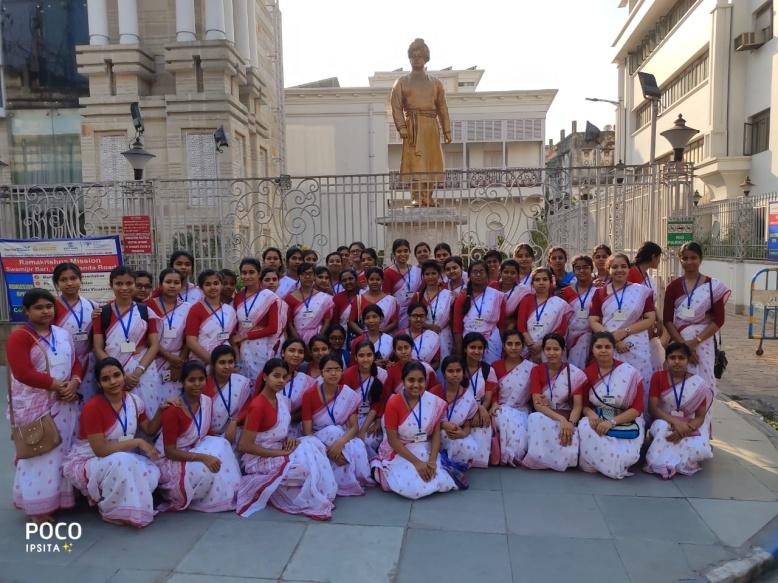 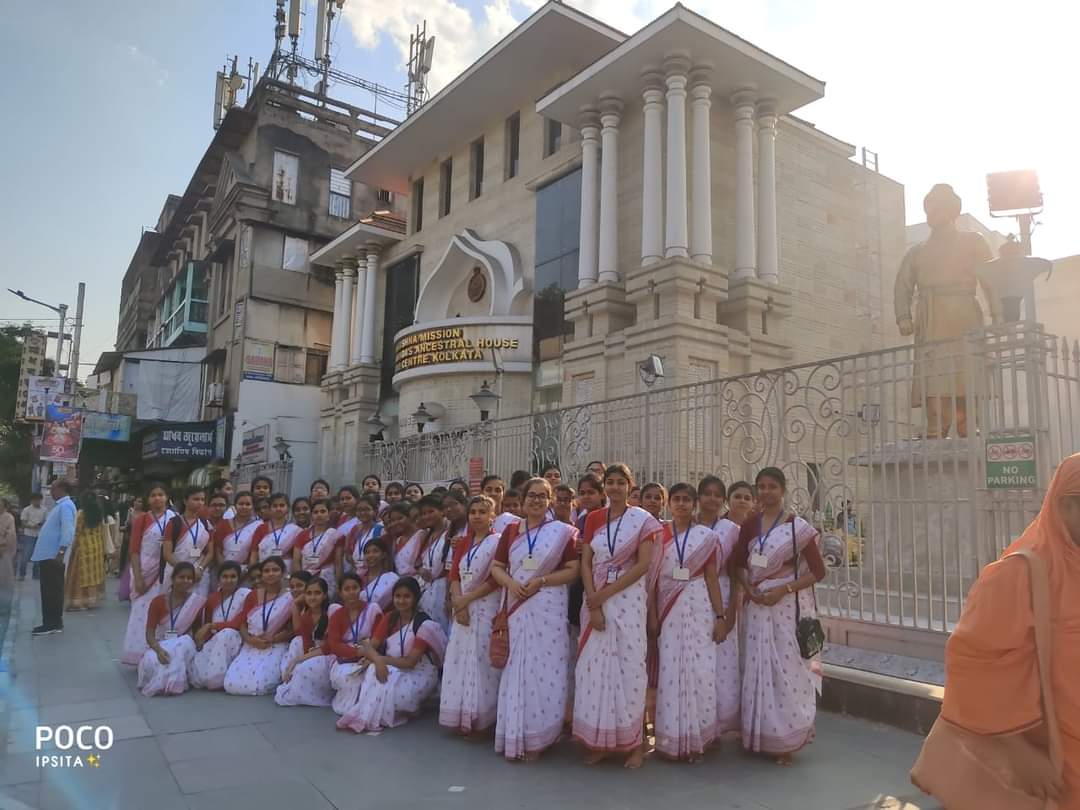 